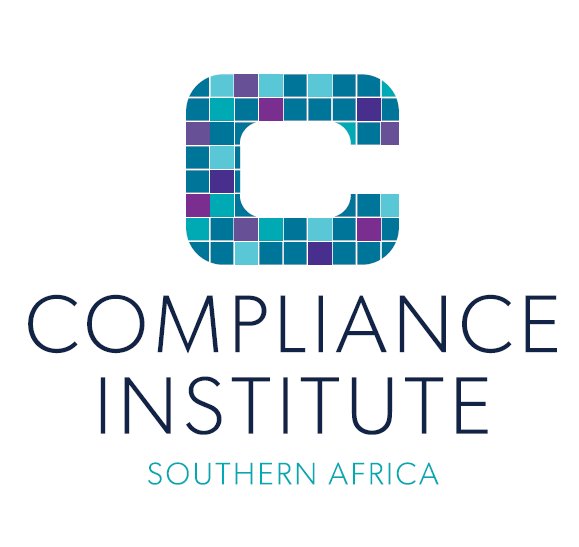 CPD APPLICATION FORM(single)Privacy Statement: We will only use the personal information you provide in this form to deliver our services to you, process payments, to administrate service delivery for training, education, professionalism, events, other products and services and the issuing of attendance confirmation or certificates and professional certificates. We will not be able to process your application without the provision of this information. If you have any questions about how we use your personal information, please send them to privacy@compliancesa.com.Compliance Institute SA CPD Approval Application for Corporate, Private and Public ProvidersCPD provider detailsAll fields in the table below are compulsory. Please indicate Not Applicable where this is the caseCPD Approval format per event: Application process:Complete the Application form on the Institute website or contact professionalism@compliancesa.com  to obtain a copy.  Complete the form and submit all supporting documentation (attached to the application form) to professionalism@compliancesa.com. The application will be evaluated at the next meeting of the Education, Training and Professionalism committee. Please allow at least 2 weeks for processing.Once the application has been approved, an invoice will be rendered. The approval letter will reflect your CPD registration number if your application has been successful. Costs involved:The endorsement fees include the following:Administration costsQuality assurance costsAd hoc attendance of Compliance Institute representativesPublic Institutions and Private Providers Fees per CPD programme are as follows:A 10% penalty will be levied for applications that are made after the CPD activity has expired or commenced (and it is at the discretion of the institute to approve). A motivation will be required for later or overdue applications. The renewal date will only be application for the remaining months of the renewing period. The CPD activity will not be recognised for the CPD during the lapsed period. 15% VAT applied.The CPD fees cover the administration and quality assurance costs and ad hoc attendance by the Compliance Institute.Corporate businesses (In-house CPD sessions)15% VAT applied.The CPD fees cover the administration and quality assurance costs and ad hoc attendance by the Compliance Institute. What supporting documentation should accompany my application? CHECKLIST: (Mandatory for all applications)Required documentation:Event Specific Documentation requirements and Attendance registers:STANDARD CONDITIONS IN THE AGREEMENT:All agreements are effective for 12 months. The agreement can be annually renewed at the option of the Institute. Application for renewal must be submitted to Institute 1 month prior to expiry. All renewals of agreements will be subject to the formal endorsement process and criteria as detailed above; All risks associated with any CPD session or hosting of the event such as unpaid fees and cancellation of a scheduled course or event at short notice, for whatever reason, will be borne by the training provider or the applicant, and not the Compliance Institute.Evaluations must be conducted after each CPD intervention and provided to the Institute within two weeks of the CPD session. The Institute may recommend remedial action and require relevant proof if applicable. All application fees must be received before the organisation will be recorded and advertised on the approved provider list for Compliance Institute CPD endorsement.All providers must be able to record the identity of all attendees and provide verifiableevidence that the attendee attended the event and completed the programme.Attendance registers containing name, contact details and ID/passport number of allattendees– please ensure that you disclose this to your attendees for POPI purposes.CI SA does not endorse any CPD event but evaluates and approves the CPDprogrammes/activities in terms of the documents mentioned above and allocates CPDpoints accordingly. One CPD point is equal to one CPD hour.Standard breach of contract clause applies.I, (Name and Surname) ___________________________________________ duly representing, ____________________________ (Organisation   Name) agree to the terms and conditions stipulated in this agreement.Date: _____________________________________Place: ________________________________Signature: _____________________________________Legal name of provider or companyTrading name of provider or companyVat No.Vat No.Company registration numberTax clearance Tax clearance YesYesNoAuthorized contact personName: Name: Name: Name: Name: Name: Name: Name: Name: Authorized contact personE-Mail: E-Mail: E-Mail: E-Mail: E-Mail: E-Mail: E-Mail: E-Mail: E-Mail: Authorized contact personCell Phone: 	Cell Phone: 	Cell Phone: 	Cell Phone: 	Cell Phone: 	Cell Phone: 	Cell Phone: 	Cell Phone: 	Cell Phone: 	Authorized contact personTelephone: Telephone: Telephone: Telephone: Telephone: Telephone: Telephone: Telephone: Telephone: Authorized contact personPosition in Provider/Company: Position in Provider/Company: Position in Provider/Company: Position in Provider/Company: Position in Provider/Company: Position in Provider/Company: Position in Provider/Company: Position in Provider/Company: Position in Provider/Company: Alternative contactName:Name:Name:Name:Name:Name:Name:Name:Name:Alternative contactE-Mail:E-Mail:E-Mail:E-Mail:E-Mail:E-Mail:E-Mail:E-Mail:E-Mail:Alternative contactCell Phone:	Cell Phone:	Cell Phone:	Cell Phone:	Cell Phone:	Cell Phone:	Cell Phone:	Cell Phone:	Cell Phone:	Alternative contactTelephone:Telephone:Telephone:Telephone:Telephone:Telephone:Telephone:Telephone:Telephone:Alternative contactPosition in Provider/Company:Position in Provider/Company:Position in Provider/Company:Position in Provider/Company:Position in Provider/Company:Position in Provider/Company:Position in Provider/Company:Position in Provider/Company:Position in Provider/Company:Type of BusinessUniversityAccredited training provider CorporateCorporateCorporateCorporateCorporateProfessional BodyProfessional BodyType of BusinessIndustry AssociationPartnershipIndustry AssociationPartnershipPrivate company/individualPrivate company/individualPrivate company/individualPrivate company/individualPrivate company/individualPrivate company/individualPrivate company/individualSETA/QCTO/Dept. of Higher Education accreditation (if applicable)Physical address of Head Office or Main OfficeWeb addressPostal AddressPostal AddressPostal CodePostal CodeLearning event  Description1.Title of the CPD activity 2.Outcome of CPD activity3.12-month period, e.g. YYYY/MM/DD – YYY/MM/DD4.Provide a motivation why compliance officers should do this course5.How long have you been offering this course, i.e. since what date?6.Is this course registered with any other Professional Body for CPD purposes?7.Target Audience/ client profile8.Speaker / Presenter / facilitator/ information 9.Delivery method, e.g. classroom in-person, virtual classroom, eLearning, other10.Duration of the event (hours)11.Fee charged for the event 12.Assessment process (Where relevant – description of methods and tools), e.g.    Case Study / Presentation / Group discussions/AssignmentQUALITY ASSURANCEQUALITY ASSURANCEQUALITY ASSURANCE13.How is the continued relevance and quality of the material monitored?  14.How often is the course and its material reviewed and updated?15.How is the Learner feedback being used? 16.Attendance register (How do you monitor and verify attendance)Duration (Contact time)Fee for approval  Newsletter approvalR 650.00 per edition (incl.VAT)Articles approvalR 350.00 per article (incl.VAT)Annual registration per companyR 4,500.00 (incl.VAT)Application per CPD hourR 350.00 (incl.VAT)(E.g. Registered programme of 4 hours x R350.00 = R1,400.00 incl.VAT)Fee for approvalCorporate companies who offer in-house CPD programmes to their employees R13,000.00 per annum to offer unlimited CPD events (incl. VAT) * limit revision pendingCopies of:Company registration documentationTax clearance certificateCourse detail, e.g. content, structure / agenda, delivery, outcomes, attendance register template, assessment methods and format,  (This information will be used for purposes of evaluation) Brochures of programmes, modulesPresentation slides / learning materialCurriculum vitae of facilitatorsTemplate of learner evaluation form Type of activitySupporting documentation required:Workshops/ training sessionsSession times, topics and presenters Reviews Presenters/Facilitators: summary CV/qualifications and experience (Not applicable to corporates)ConferencesSession times, topics and presenters or invitationCopies of reviews requiredAttendance registersCPD programmes /sessionsOutline of topics being presentedCopies of reviews required Agenda of programme including- Presenters/Facilitators (including summary CV/qualifications and experience) (Not applicable to corporates)Attendance register Attendance register requirements for CPD activities mentioned above:The name and ID number of the attendee, CPD programme/Course/conference tittleTime and dates of attendance of activityThe number of CPD hours awarded to the activityThe CPD provider registration number from CI (applicable to Private and Public Providers)